О внесении изменений в постановление от 25.01.2019 № 01-03-46/9В связи с принятием решения Районным Советом депутатов от 17.08.2018 № 7-6 «Об утверждении структуры администрации муниципального образования «Ленский район» в новой редакции», глава муниципального образования п о с т а н о в и л:Внести изменения в постановление главы от 25.01.2019 № 01-03-46/9 «Об утверждении порядка определения мест (площадок) накопления твердых коммунальных отходов и ведения их реестра на территории сельских населенных пунктов и межселенной территории муниципального образования «Ленский район» РС (Я)»:В п. 7 постановления заменить заместителя главы по производственным вопросам муниципального образования «Ленский район» Артемьева А.Ф. на и. о. первого заместителя главы муниципального образования «Ленский район» Федюковича Д.С.;1.2. Изложить в новой редакции Приложение 2 «Состав постоянно действующей комиссии по определению мест (площадок) накопления твердых коммунальных отходов на территории сельских населенных пунктов и межселенной территории муниципального образования «Ленский район» согласно приложению к настоящему постановлению.2. Главному специалисту общего отдела (Иванская Е.С.) опубликовать настоящее постановление в средствах массовой информации, и на официальном сайте муниципального образования «Ленский район». 3. Настоящее постановление вступает в силу с момента официального опубликования.4. Контроль исполнения постановления оставляю за собой.                                              Приложение                                                                    к постановлению главы                                                                    от «__» ________2019 г.                                                          № _____________ Состав постоянно действующей комиссии по определению мест (площадок) накопления твердых коммунальных отходов на территории муниципального образования «Ленский район»И.о. председателя МУ «КИО МО «Ленский район» РС (Я)»                                 А.С. Пляскина                                          Муниципальное образование«ЛЕНСКИЙ РАЙОН»Республики Саха (Якутия)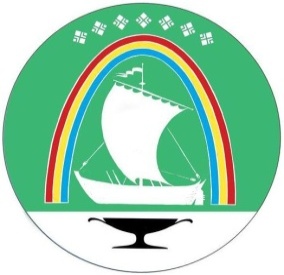 Саха Республикатын«ЛЕНСКЭЙ ОРОЙУОН» муниципальнайтэриллиитэПОСТАНОВЛЕНИЕУУРААХг. ЛенскЛенскэй кот «__» __________ 2019 года№ __________________от «__» __________ 2019 года№ __________________Глава                                     Ж.Ж. АбильмановПредседатель  комиссии Федюкович Денис СергеевичИ.о. первого заместителя главы  муниципального образования «Ленский район» РС (Я)Заместитель председателя  комиссииЖевноватая Людмила ПетровнаНачальник  управления производственного развития муниципального образования «Ленский район» РС (Я)Секретарь комиссииАлянкина Людмила ДмитриевнаГлавный специалист по охране окружающей среды МУ «Комитет имущественных отношений муниципального образования «Ленский район» РС (Я)»Члены комиссииКурак Ольга НиколаевнаВедущий специалист земельного отдела МУ «КИО МО «Ленский район»Члены комиссииПапок Любовь АлександровнаНачальник отдела архитектуры муниципального образования «Ленский район»Члены комиссииЧеркашина Виктория СергеевнаГлавный специалист управления производственного развитияЧлены комиссииГлавы муниципальных образований МО «Ленский район»